La empresa de transporte se compromete a informar con anterioridad a los conductores de la ruta más adecuada para realizar esta salida.En Antequera a de de 2016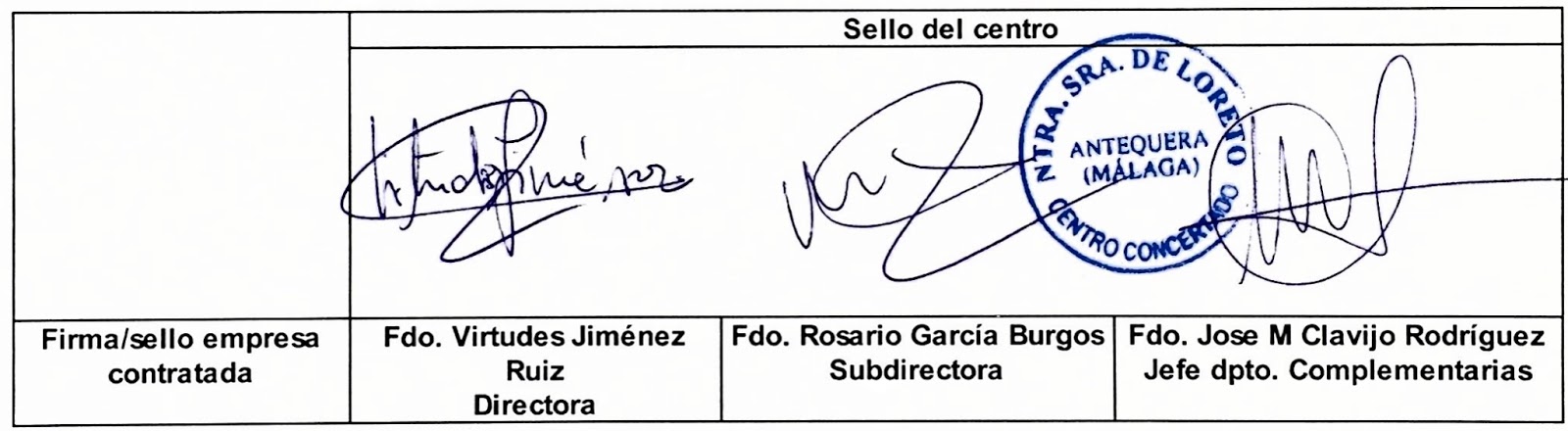 Enviar por correo electrónico, como mínimo dos días antes de la realización de la actividad, a la/s empresa/s contratada/s (si la/s hay); a la directora, subdirectora y al coordinador de complementarias. Este registro tiene que recibir el ok de las empresas que presten algún tipo de servicio en la actividad ya sea por teléfono, por correo o por fax. Archiva el registro el representante de ciclo del Departamento de Complementarias correspondiente, subiéndolo a la carpeta compartida para tal efecto.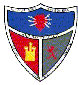 CONFIRMACIÓN ACTIVIDAD COMPLEMENTARIA15-16DESTINO: 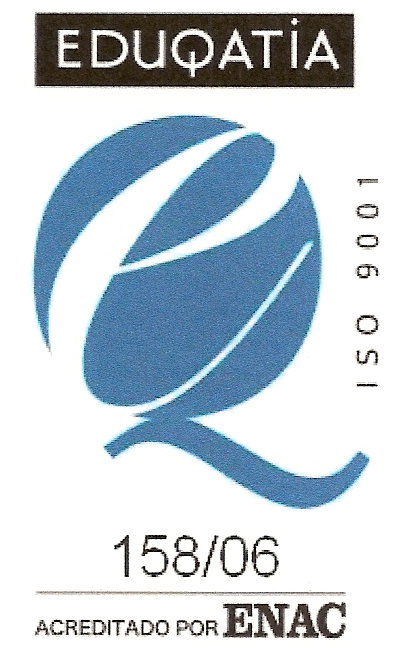 CDP. NTRA. SRA. DE  LORETORR. FILIPENSESCONFIRMACIÓN ACTIVIDAD COMPLEMENTARIA15-16DESTINO: Fecha de la actividadFecha de la actividadCursosNombre y lugar de la actividadHora de salida:Desde:Desde:Hora aproximadade llegada:Parada:Parada:Los autobuses pueden prestar otro servicioLos autobuses deben permanecer todo el día con el grupoPROFESORADO RESPONSABLEPROFESORADO RESPONSABLE